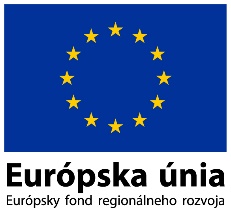 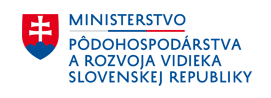 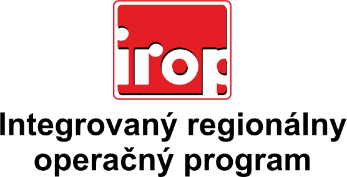 Zoznam odborných hodnotiteľovZoznam odborných hodnotiteľovKód výzvyMená odborných hodnotiteľovIROP-PO6-SC61-2018-37Mgr. Zuzana HalásováIROP-PO6-SC61-2018-37Mgr. Norbert Mikláš, PhD.IROP-PO6-SC61-2018-37IROP-PO6-SC61-2018-37IROP-PO6-SC61-2018-37IROP-PO6-SC61-2018-37IROP-PO6-SC61-2018-37